Univerzitet Donja GoricaFakultet za dizajn i multimediju - Studijski program Film i medijiI GODINA studija - školska 2020/21.*Nastava na predmetu Istorija umjetnosti II se održava online svake druge sedmice počevši od 09.03.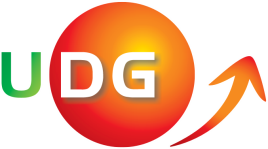 		Univerzitet Donja GoricaFakultet za dizajn i multimediju- Studijski program Film i medijiII GODINA studija - školska 2020/21.*Montaža dokumetarnih formi (u prvoj sedmici, predavanja svake druge nedelje)PonUtoSriČetPet08:30-10:0010:15-11:45Istorija umjetnosti II(Online)08:30-10:0008:30-10:0009:00-11:30Kamera -Svijetlo (Online)10:15-11:4512:00-13:30Istorija umjetnosti II(Online)10:15-11:45Istorija umjetnosti II (Online) 10:15-11:45 Istorija umjetnosti II (Online) 11:30-12:3014:00-15:0012:00-13:00Kreativno pisanje
S3512:00-13:30Istorija umjetnosti II (Online)  12:00-13:30 Istorija umjetnosti II (Online) 12:30-13:3015:00 - 16:00h13:00-17:00Osnove filmske i video režije (online)15:30-18:00Uvod u video montažu S3516:00 - 17:30Istorija filma i medija II  (Kinoteka)14:00-15:3018:00-19:30h18:00-19:30h18:00 - 19:30h17:30-18:30h16:00 - 17:30hPonUtoSriČetPet08:30-10:0008:30-09:3008:30-10:0008:30-10:0008:30-10:0010:15-11:4509:45-10:4509:45-10:4509:45-10:4509:45-10:4514:00-15:0013:00-14:30Režija dokumentarnog videaS3512:15-13:4512:15-13:4512:00-14:30Kamera – Eksterijer (Online) 15:00 - 16:00h16:00 - 17:30h14:00-15:00Savremena teorija filmaGalerija14:00 - 15:30h14:00-15:3018:00-19:30h18:00-19:30h18:00 - 20:00Montaža dokumentarnih formiS3516:15-17:15h16:00 - 17:30hIstorija filma i medija IV (Kinoteka) 